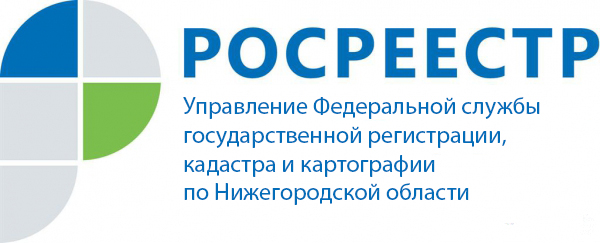 ПРЕСС-РЕЛИЗУправление Росреестра по Нижегородской областив июне 2019 года проведет тематические "горячие" телефонные линииУправление Росреестра по Нижегородской области в июне 2019 года проведет тематические "горячие" телефонные линии. Специалисты Управления ответят на вопросы жителей города и области по предлагаемым темам.04 июня с 10.00 до 12.00 на вопросы граждан по теме: «Вопросы государственного земельного надзора» ответит заместитель начальника межмуниципального Шахунского отдела Цепелева Ирина Георгиевна.Телефон «горячей» линии 8 (83152) 2-17-07.05 июня с 10.00 до 12.00 на вопросы граждан по теме: «Что необходимо знать землепользователям. Как избежать земельных споров» ответит заместитель начальника отдела государственного земельного надзора Якимова Екатерина Валерьевна.Телефон «горячей» линии 8 (831) 411-85-36.05 июня с 10.00 до 12.00 на вопросы граждан по теме: «Исполнение функции по государственному земельному надзору» ответит начальник межмуниципального отдела по Лысковскому, Воротынскому и Спасскому районам Зорков Андрей Владимирович.Телефон «горячей» линии 8 (83149) 5-12-41.05 июня с 09:00 до 12:00 на вопросы граждан по теме «Государственная регистрация прав и кадастровый учет объектов недвижимости» ответит начальник межмуниципального отдела по Павловскому, Вачскому и Сосновскому районам Сорокина Оксана Викторовна.Телефон «горячей» линии 8 (83171) 3-26-74.07 июня с 10:00 до 12.00 на вопросы граждан по теме: «Внесение в Единый государственный реестр недвижимости сведений  о ранее учтенных объектах недвижимости» ответит главный специалист-эксперт отдела правового обеспечения, по контролю (надзору) в сфере саморегулируемых организаций Лобанов Михаил Геннадьевич.Телефон «горячей» линии 8 (831) 430-56-15.10 июня с 10:00 до 12.00 на вопросы граждан по теме: «Государственная регистрация на объекты недвижимости жилого назначения» ответит заместитель начальника отдела государственной регистрации недвижимости № 3 Губернаторова Лилия Александровна.Телефон «горячей» линии 8 (831) 298-57-73.10 июня с 10.00 до 12.00 на вопросы граждан по теме: «Государственная регистрация договоров аренды» ответит заместитель начальника межмуниципального Сергачского отдела Баранова Ирина Дмитриевна.Телефон «горячей» линии 8 (83192) 5-10-92.13 июня с 10.00 до 12.00 на вопросы граждан по теме: «Электронные услуги Росреестра» ответит начальник межмуниципального отдела по Лысковскому, Воротынскому и Спасскому районам Зорков Андрей Владимирович.Телефон «горячей» линии 8 (83149) 5-12-41.17 июня с 10.00 до 12.00 на вопросы граждан по теме: «Государственный кадастровый учет и (или) государственная регистрация прав на созданные здания, сооружения, а также объекты незавершенного строительства» ответит начальник отдела государственной регистрации недвижимости № 2 Борисова Алена Юрьевна.Телефон «горячей» линии 8 (831) 241-09-22.17 июня с 09.00 до 11.00 на вопросы граждан по теме: «Кадастровый учет и регистрация прав на вновь построенный объект (гараж, жилой дом)» ответит начальник межмуниципального Семеновского отдела Гусев Сергей Вениаминович.Телефон «горячей» линии 8 (83163) 9-11-78.17 июня с 10.00 до 12.00 на вопросы граждан по теме: «Кадастровый учет и государственная регистрация прав на объекты недвижимости, для строительства которых в соответствии с федеральными законами не требуется разрешение на строительство» ответит заместитель начальника межмуниципального Лукояновского отдела Парфенов Владимир Дмитриевич.Телефон «горячей» линии 8 (83195) 2-11-30.18 июня с 10:00 до 12:00 на вопросы граждан по теме «Особенности государственной регистрации перехода права общей долевой собственности по договорам купли-продажи, дарения и др.» ответит начальник межмуниципального отдела по Балахнинскому и Чкаловскому районам Мушак Ирина Вячеславовна.Телефон «горячей» линии 8 (83144) 6-65-84.18 июня с 10:00 до 12:00 на вопросы граждан по теме «Признание ранее возникших прав. Внесение в ЕГРН сведений о ранее учтенных объектах недвижимости» ответит начальник межмуниципального Шахунского отдела Кубасова Ирина Владимировна.Телефон «горячей» линии 8 (83152) 2-55-97.19 июня с 10:00 до 12:00 на вопросы граждан по теме «Основания для возврата заявления и документов, представленных для осуществления государственного кадастрового учета и государственной регистрации прав, без рассмотрения» ответит главный специалист-эксперт межмуниципального Сергачского отдела Каюмов Ильдар Шамилевич.Телефон «горячей» линии 8 (83194) 2-10-55.19 июня с 10:00 до 13:00 на вопросы граждан по теме «Какие объекты недвижимости считаются ранее учтенными. Проблемы, возникающие при постановке на кадастровый учет и регистрации ранее возникших прав» ответит заместитель начальника межмуниципального отдела по Кулебакскому, Навашинскому и Выксунскому районам Балашова Вера Юрьевна.Телефон «горячей» линии 8 (83177) 3-55-10.24 июня с 10:00 до 12:00 на вопросы граждан по теме «Электронные сервисы Росреестра» ответит начальник межмуниципального отдела по Кстовскому и Дальнеконстантиновскому районам Соловьев Константин Владимирович.Телефон «горячей» линии 8 (83145) 4-75-08.24 июня с 09:00 до 11:00 на вопросы граждан по теме «Как оспорить кадастровую стоимость» ответит заместитель начальника межмуниципального Дивеевского отдела Белова Светлана Ивановна.Телефон «горячей» линии 8 (83179) 5-01-82.